Приложение 6. Конспект НОД по рисованию для детей 5-6 лет: «Город, который придумал художник…».Задачи:Обучающие:-Закрепить навыки использования нетрадиционных техник в украшении предметов.Развивающие:- Развивать воображение, фантазию, интерес к творческой деятельности.-Развивать мелкую моторику.Воспитательные:- Воспитывать эстетический вкус.- Воспитывать добрые чувства, эмоциональную отзывчивость, желание помочь.Материалы:Макеты домов, деревьев, цветов; гуашь, кисти; салфетки; вода; печатки; штампики; иллюстрация к занятию.Ход НОД:1 часть.Под лёгкую музыку дети с воспитателем входят в группу, встают в полукруг.Воспитатель: - Ребята, посмотрите друг на друга, улыбнитесь друг другу, порадуйтесь сегодняшнему дню. Здравствуйте! (дети здороваются)Воспитатель: - Почему нам стало от этого слова светлее и теплее?Дети: это слово вежливое и волшебное.Воспитатель: - А где можно встретить волшебство? (ответы детей). Ну конечно в сказке! Вы любите сказки?  Садитесь на стульчики  и слушайте внимательно мою сказку.Сказка-мечта полуночница…Но где её взять? Откуда?А сердцу так чуда хочется,Пусть маленького, но чуда!Я хочу вам рассказать про один волшебный город (выставляет на мольберт  цветную иллюстрацию города).Город  этот  выдумал  один  художник.Люди  в  нём не знали что такое дождик. Просто все не знали что такое дождик.Вот какие люди жили в городе том.Были там дома из картона и бумаги,И раскрашены яркими, пёстрыми цветами.Солнце согрело цветочные поляны;И росли волшебные фрукты-великаны.Маленькое небо как-то вдруг промокло.В крошечных домишках задрожали стекла.И огромный дождик застучал по крышам,Смыл все краски ливнем и стал вдруг город некрасивым.Воспитатель: - Ребята, интересно, что случилось в этом городе? (ответы детей).- Да, жители не знали про дождик, а он вдруг пришёл и смыл все краски. Ребята, закройте на минутку глаза, и мы с вами окажемся в этом городе (отодвигает ширму) Откройте глаза. Где мы оказались? (ответы детей)- Посмотрите, каким стал город.Ответы детей: без цветов, некрасивый, белый, деревья тоже без листочков и яблок…Воспитатель: - Бедные жители города. Я очень огорчилась, а вы?  Вам жалко их? А как можно им помочь?(Ответы детей)  Воспитатель: - Да, действительно, надо их раскрасить красками. Посмотрите, у нас есть такие же домики, как на картине, только они объёмные, как настоящие (макет города). Возьмите каждый по домику и садитесь за столы.2 часть.Дети садятся за столы. Воспитатель подходит к мольберту. Надевает шляпу с полями и берет волшебную палочку.Похожа я на фею! Я рисовать умею!Взмахну волшебной палочкой И всё вокруг изменится.Фея: - Посмотрите, моя палочка волшебная. Она помогла мне нарисовать цветок (показывает цветок на макете дома, выполненный штампиком). А вы хотите стать волшебниками? Я для вас тоже приготовила разноцветные краски, кисти, штампы, тычки. Посмотрите на них, потрогайте. Ими вы сможете украсить свои дома разными узорами – цветами, точками, листочками, которые вы придумаете сами. Давайте вспомним, как ими пользоваться, попробуем (дети с воспитателем пробуют рисовать  на листке бумаги – черновике)Вот дома обычные, всем давно привычные,С окнами квадратными, очень аккуратными.А сказочный терем мы сделаем самиКрасками и карандашами…Взяли в руки малыши краски и карандаши.Двери открываются – сказка начинается. Фея: Сейчас вы будете украшать дома, а я буду вашей помощницей, помогу вам украсить деревья и цветы. (Дети работают под музыку).Фея: Ребята, я не ожидала, что вы оказались настоящими волшебниками и смогли так красиво украсить дома, придумать такие великолепные узоры. Даже я не смола бы так нарисовать. А теперь давайте с вами построим разноцветный сказочный город. Поставим дома, посадим деревья, а на клумбы волшебные цветы (дети расставляют город под музыку).Фея: - Предлагаю встать в круг и взяться за руки, полюбоваться нашим городом. Он вам нравится? Каким он стал? (ответы детей) Спасибо, что вы помогли жителям.  Вы не забыли, что я чуть-чуть волшебница.  Этот город я дарю вам. Пусть в нём живут ваши игрушки.Город волшебный построили сами,Украсили деревьями и яркими цветами.Пусть добрая сказка в нём вечно живёт,Жителям города счастье несет.Фея: - До свидания, ребята. А мне пора творить чудеса и добрые дела. Теперь закрывайте глаза и вы окажетесь в детском саду. Рефлексия:Ну, вот мы  снова  в  детском  саду. Ребята, понравилось вам путешествовать? А где  вы  были? Что делали? А что больше  всего  понравилось  делать? Значит мы  с  вами  ещё  раз  попадём  туда.  Правда, хорошо  делать  добро  для  других. Я надеюсь,  вы  всегда  будете  добрыми  и  отзывчивыми.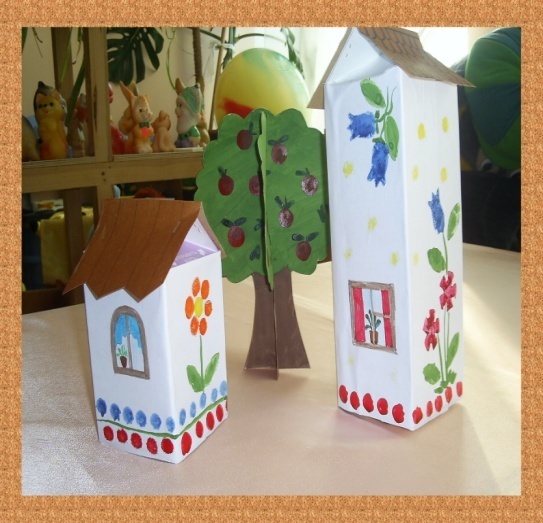 